 Nr. 7188    din data de  1 martie  2023M I N U T Aședinței ordinare  a Consiliului Local al Municipiului Dej  încheiată azi, 28 februarie 2023, convocată în conformitate cu prevederile art. 133, alin. (1) și 134 alin (1) și (2)  din Ordonanța de Urgență Nr. 57/2019, conform Dispoziției Primarului Nr. …. din data de22 februarie  2023,		         Lucrările s-au  desfășurat în Sala de ședințe a Consiliului Local, cu următoareaORDINE DE ZI:Proiect de hotărâre privind aprobarea Contului de execuție al Bugetului local, al bugetului instituțiilor publice finanțate din venituri proprii și subvenții pe trimestrul al IV-lea al anului 2022.Proiect de hotărâre privind respingerea procedurii prealabile înregistrată cu Nr. 1.619 din data de 16 ianuarie 2023, formulată de Sindicatul Liber al Salariaților din Primăria Municipiului Dej, ”Edilica” prin care solicită revocarea Hotărârii Consiliului Local al Municipiului Dej Nr. 160 din data de 16 decembrie 2022.Proiect de hotărâre privind aprobarea Planului Urbanistic Zonal pe Strada Ferdinand I Nr. 9.Proiect de hotărâre privind aprobarea Planului Urbanistic Zonal pe Strada Șomcutului Nr. 375.Proiect de hotărâre privind repartizarea locuințelor sociale de pe Lista de priorități, întocmită de  către Comisia mixtă, constituită conform pre vederilor Hotărârii Consiliului Local al Municipiului Dej Nr. 72 din data de 19 iulie 2012, completată cu  Hotărârea Consiliului Local al Municipiului Dej Nr. 73 din data de 15 iulie 2012.Proiect de hotărâre privind aprobarea documentației de urbanism – Plan Urbanistic Zonal pentru executarea lucrărilor de construire Corp C 1 – Bloc de locuințe S+P+3E+Etaj retras; Corp C 2 – Bloc de locuințe S+D+P+3E, Etaj retras; Corp C 3 - Spații și servicii de parcare auto – demisol și terasă carosabilă, Amenajări exteriore și branșamente utilități, amenajări exterioare (parcări) în Municipiul Dej, Strada Ecaterina Teodoroiu Nr. 61/A.Proiect de hotărâre privind aprobarea modificării Anexei la Hotărârea Consiliului Local al Municipiului Dej  Nr. 60 din 30 aprilie 2020 privind obiectivele de investiții care ar putea fi finanțate din credit bugetar.Soluționarea unor probleme ale adminsitației publice locale.La ședință sunt prezenți 15 consilieri, domnul Primar Morar Costan, doamna Secretar General al Municipiului Dej, reprezentanți mass- media.Ședința publică este condusă de doamna consilier Gavriș Geanina – Adriana - Corina, ședința fiind legal constituită. Consilierii au fost convocați prin Adresa Nr. 6.252 din data 22 februarie  2023;Lipsesc motivat: doamna viceprimar Kovrig Anamaria -  Magdalena, doamna consilier Meșter Maria Alina, Bălașa Dana – Livia, domnul consilier Făt Ioan.Președintele de ședință, doamna consilier Gavriș Geanina – Adriana - Corina supune spre aprobare:Procesul – verbal al ședinței  ordinare din data de 27 ianuarie 2023, votat cu 15 voturi ”pentru”; unanimitate.Procesul – verbal al ședinței  de îndată  din data de 7 februarie  2023, votat cu 15 voturi ”pentru”; unanimitate.Suplimentarea ordinii de zi cu Punctele 8 și 9Punctul 8. Proiect de hotărâre privind aprobarea Studiului de fezabilitate şi a indicatorilor tehnico-economici actualizați ai proiectului: ”Creșterea calității vieții în Municipiul Dej prin decontaminarea și ecologizarea sitului poluat istoric Dej -Nord” SMIS 137488.Punctul 9. Proiect de hotărâre privind aprobarea proiectului și a cofinanţării proiectului (cheltuieli eligibile şi neeligibile), ”Creșterea calității vieții în Municipiul Dej prin decontaminarea si ecologizarea sitului poluat istoric Dej-Nord” SMIS 137488.Votat  cu 15  voturi ”pentru”, unanimitate.Ordinea de zi a ședinței ordinare din data de 28 februarie 2023, care este votată  cu 15  voturi  ”pentru”, unanimitate.În cadrul ședinței s-au aprobat :H O T Ă R Â R E A  Nr.  24din data de 28 februarie  2023privind aprobarea Contului de execuție al Bugetului local, al bugetului instituțiilor publice finanțate din venituri proprii și subvenții pe trimestrul al IV-lea al anului 2022    Votat  cu 14 voturi ”pentru”, 1 Abținere.H O T Ă R Â R E A  Nr.  25din data de 28 februarie 2023privind respingerea procedurii prealabile înregistrată cu Nr. 1.619 din data de 16 ianuarie 2023, formulată de Sindicatul Liber al Salariaților din Primăria Municipiului Dej, ”Edilica” prin care solicită revocarea Hotărârii Consiliului Local al Municipiului Dej Nr. 160 din data de 16 decembrie 2022    	Votat  cu 13 voturi ”pentru”,2 abțineriH O T Ă R Â R E A  Nr.  26din data de 28 februarie 2023privind aprobarea Planului Urbanistic Zonal pe Strada Ferdinand I Nr. 9.Votat  cu 15 voturi ”pentru”,     vot secretH O T Ă R Â R E A  Nr.  27din data de 28 februarie 2023privind aprobarea  Planului Urbanistic Zonal pe Strada Șomcutului Nr. 375.Votat  cu 15  voturi ”pentru”,     vot secretH O T Ă R Â R E A  Nr.  28din data de 28 februarie  2023privind aprobarea modificării Anexei la Hotărârea Consiliului Local al Municipiului Dej  Nr. 60 din 30 aprilie 2020 privind obiectivele de investiții care ar putea fi finanțate din credit bugetar.       Votat  cu 15 voturi ”pentru”, H O T Ă R Â R E A  Nr.  29din data de 28 februarie  2023privind aprobarea Studiului de fezabilitate şi a indicatorilor tehnico-economici actualizați ai proiectului: ”Creșterea calității vieții în Municipiul Dej prin decontaminarea și ecologizarea sitului poluat istoric Dej -Nord” SMIS 137488.Votat  cu 15 voturi ”pentru”,H O T Ă R Â R E A  Nr.  30din data de 28 februarie  2023privind aprobarea proiectului și a cofinanţării proiectului (cheltuieli eligibile şi neeligibile), ”Creșterea calității vieții în Municipiul Dej prin decontaminarea si ecologizarea sitului poluat istoric Dej-Nord” SMIS 137488.Votat  cu 15 voturi ”pentru”,În conformitate cu dispozițiile art. 11 din Legea Nr. 52/2003 privind transparența decizională în administrația publică, republicată, cu modificările și completările ulterioare, minuta se publică la sediul și pe site-ul Primăriei Municipiului Dej.          Președinte de ședință,                                  Secretar General al Municipiului Dej,Gavriș Geanina – Adriana - Corina                                     Jr. Pop Cristina           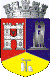 ROMÂNIAJUDEŢUL CLUJCONSILIUL LOCAL AL MUNICIPIULUI DEJStr. 1 Mai nr. 2, Tel.: 0264/211790*, Fax 0264/223260, E-mail: primaria@dej.ro 1.Bălașa Dana - LiviaP.N.L.-2. Buburuz Simion - FlorinP.N.L.Da3.Butuza Marius - CornelP.M.P.Da4.Făt IoanALDE-5.Feier Iuliu - IoanALDEDa6.Gavriș Geanina – Adriana - CorinaP.N.L.Da7.Haitonic Teodora - StelaP.M.P.Da8.Husa Lucian - IoanP.N.L.Da9.Itu Mircea - VasileP.S.D.Da10.Kovrig Anamaria - MagdalenaU.D.M.R.-11.Lupan ȘtefanP.N.L.Da12.Meșter Maria - AlinaU.S.R. Plus-13.Moldovan Horațiu - VasileP.N.L.Da14.Muncelean TeodoraP.S.D.Da15. Pop CristianP.N.L.Da16. Radu Emilian - IoanP.N.L.Da17.Sabadâș Marin - GabrielP.S.D.Da18.Severin Paul - MihaiU.S.R. PlusDa19.Stan DanielP.N.L.Da1.Bălașa Dana - LiviaP.N.L.-2. Buburuz Simion - FlorinP.N.L.Da3.Butuza Marius - CornelP.M.P.Da4.Făt IoanALDE-5.Feier Iuliu - IoanALDEDa6.Gavriș Geanina – Adriana - CorinaP.N.L.Da7.Haitonic Teodora - StelaP.M.P.Da8.Husa Lucian - IoanP.N.L.Da9.Itu Mircea - VasileP.S.D.Da10.Kovrig Anamaria - MagdalenaU.D.M.R.-11.Lupan ȘtefanP.N.L.Da12.Meșter Maria - AlinaU.S.R. Plus-13.Moldovan Horațiu - VasileP.N.L.Da14.Muncelean TeodoraP.S.D.Da15. Pop CristianP.N.L.Da16. Radu Emilian - IoanP.N.L.Da17.Sabadâș Marin - GabrielP.S.D.Da18.Severin Paul - MihaiU.S.R. PlusDa19.Stan DanielP.N.L.Da1.Bălașa Dana - LiviaP.N.L.-2. Buburuz Simion - FlorinP.N.L.Da3.Butuza Marius - CornelP.M.P.Da4.Făt IoanALDE-5.Feier Iuliu - IoanALDEDa6.Gavriș Geanina – Adriana - CorinaP.N.L.Da7.Haitonic Teodora - StelaP.M.P.Da8.Husa Lucian - IoanP.N.L.Da9.Itu Mircea - VasileP.S.D.Da10.Kovrig Anamaria - MagdalenaU.D.M.R.-11.Lupan ȘtefanP.N.L.Da12.Meșter Maria - AlinaU.S.R. Plus-13.Moldovan Horațiu - VasileP.N.L.Da14.Muncelean TeodoraP.S.D.Da15. Pop CristianP.N.L.Da16. Radu Emilian - IoanP.N.L.Da17.Sabadâș Marin - GabrielP.S.D.Da18.Severin Paul - MihaiU.S.R. PlusDa19.Stan DanielP.N.L.Da1.Bălașa Dana - LiviaP.N.L.-2. Buburuz Simion - FlorinP.N.L.Da3.Butuza Marius - CornelP.M.P.Da4.Făt IoanALDE-5.Feier Iuliu - IoanALDEDa6.Gavriș Geanina – Adriana - CorinaP.N.L.Da7.Haitonic Teodora - StelaP.M.P.Da8.Husa Lucian - IoanP.N.L.Da9.Itu Mircea - VasileP.S.D.Da10.Kovrig Anamaria - MagdalenaU.D.M.R.-11.Lupan ȘtefanP.N.L.Da12.Meșter Maria - AlinaU.S.R. Plus-13.Moldovan Horațiu - VasileP.N.L.Da14.Muncelean TeodoraP.S.D.Da15. Pop CristianP.N.L.Da16. Radu Emilian - IoanP.N.L.Da17.Sabadâș Marin - GabrielP.S.D.Da18.Severin Paul - MihaiU.S.R. PlusDa19.Stan DanielP.N.L.Da1.Bălașa Dana - LiviaP.N.L.-2. Buburuz Simion - FlorinP.N.L.DA3.Butuza Marius - CornelP.M.P.Abținere4.Făt IoanALDE-5.Feier Iuliu - IoanALDEDA6.Gavriș Geanina – Adriana - CorinaP.N.L.DA7.Haitonic Teodora - StelaP.M.P.DA8.Husa Lucian - IoanP.N.L.DA9.Itu Mircea - VasileP.S.D.DA10.Kovrig Anamaria - MagdalenaU.D.M.R.-11.Lupan ȘtefanP.N.L.DA12.Meșter Maria - AlinaU.S.R. Plus-13.Moldovan Horațiu - VasileP.N.L.DA14.Muncelean TeodoraP.S.D.DA15. Pop CristianP.N.L.DA16. Radu Emilian - IoanP.N.L.DA17.Sabadâș Marin - GabrielP.S.D.           DA18.Severin Paul - MihaiU.S.R. PlusDA19.Stan DanielP.N.L.DA1.Bălașa Dana - LiviaP.N.L.-2. Buburuz Simion - FlorinP.N.L.DA3.Butuza Marius - CornelP.M.P.DA4.Făt IoanALDE-5.Feier Iuliu - IoanALDEDA6.Gavriș Geanina – Adriana - CorinaP.N.L.DA7.Haitonic Teodora - StelaP.M.P.DA8.Husa Lucian - IoanP.N.L.DA9.Itu Mircea - VasileP.S.D.Abținere10.Kovrig Anamaria - MagdalenaU.D.M.R.-11.Lupan ȘtefanP.N.L.DA12.Meșter Maria - AlinaU.S.R. Plus-13.Moldovan Horațiu - VasileP.N.L.DA14.Muncelean TeodoraP.S.D.DA15. Pop CristianP.N.L.DA16. Radu Emilian - IoanP.N.L.DA17.Sabadâș Marin - GabrielP.S.D.DA18.Severin Paul - MihaiU.S.R. PlusAbținere19.Stan DanielP.N.L.DA1.Bălașa Dana - LiviaP.N.L.-2. Buburuz Simion - FlorinP.N.L.DA3.Butuza Marius - CornelP.M.P.DA4.Făt IoanALDE-5.Feier Iuliu - IoanALDEDA6.Gavriș Geanina – Adriana - CorinaP.N.L.DA7.Haitonic Teodora - StelaP.M.P.DA8.Husa Lucian - IoanP.N.L.DA9.Itu Mircea - VasileP.S.D.DA10.Kovrig Anamaria - MagdalenaU.D.M.R.-11.Lupan ȘtefanP.N.L.DA12.Meșter Maria - AlinaU.S.R. Plus-13.Moldovan Horațiu - VasileP.N.L.DA14.Muncelean TeodoraP.S.D.DA15. Pop CristianP.N.L.DA16. Radu Emilian - IoanP.N.L.DA17.Sabadâș Marin - GabrielP.S.D.DA18.Severin Paul - MihaiU.S.R. PlusDA19.Stan DanielP.N.L.DA1.Bălașa Dana - LiviaP.N.L.-2. Buburuz Simion - FlorinP.N.L.DA3.Butuza Marius - CornelP.M.P.DA4.Făt IoanALDE-5.Feier Iuliu - IoanALDEDA6.Gavriș Geanina – Adriana - CorinaP.N.L.DA7.Haitonic Teodora - StelaP.M.P.DA8.Husa Lucian - IoanP.N.L.DA9.Itu Mircea - VasileP.S.D.DA10.Kovrig Anamaria - MagdalenaU.D.M.R.-11.Lupan ȘtefanP.N.L.DA12.Meșter Maria - AlinaU.S.R. Plus-13.Moldovan Horațiu - VasileP.N.L.DA14.Muncelean TeodoraP.S.D.DA15. Pop CristianP.N.L.DA16. Radu Emilian - IoanP.N.L.DA17.Sabadâș Marin - GabrielP.S.D.DA18.Severin Paul - MihaiU.S.R. PlusDA19.Stan DanielP.N.L.DA1.Bălașa Dana - LiviaP.N.L.-2. Buburuz Simion - FlorinP.N.L.DA3.Butuza Marius - CornelP.M.P.DA4.Făt IoanALDE-5.Feier Iuliu - IoanALDEDA6.Gavriș Geanina – Adriana - CorinaP.N.L.DA7.Haitonic Teodora - StelaP.M.P.DA8.Husa Lucian - IoanP.N.L.DA9.Itu Mircea - VasileP.S.D.DA10.Kovrig Anamaria - MagdalenaU.D.M.R.-11.Lupan ȘtefanP.N.L.DA12.Meșter Maria - AlinaU.S.R. Plus-13.Moldovan Horațiu - VasileP.N.L.DA14.Muncelean TeodoraP.S.D.DA15. Pop CristianP.N.L.DA16. Radu Emilian - IoanP.N.L.DA17.Sabadâș Marin - GabrielP.S.D.DA18.Severin Paul - MihaiU.S.R. PlusDA19.Stan DanielP.N.L.DA